Blue cheese spreadIngredients: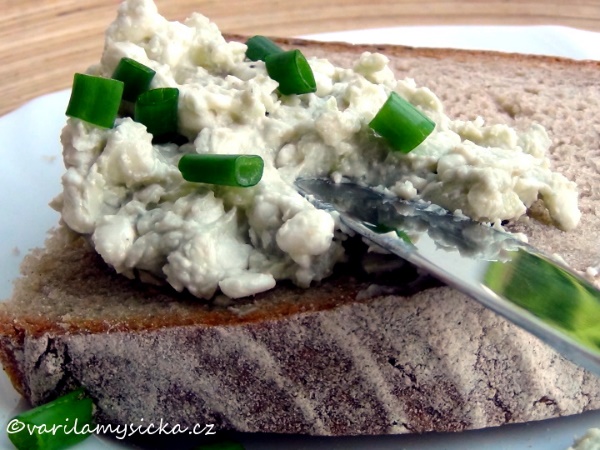 1 spread butter1 blue cheesea piece of butterchives or other culinary herbsProcedure:Put the spread butter into a bowl.Grate the blue cheese coarsely or make it crumble with your fingers.Mix the ingredients.Pour in the melted butter and mix.Put the spread on sliced bread or roll.Decorate with chives or other herbs.